Gminny Ośrodek Kultury i Biblioteka w Dygowie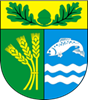 ul. Kolejowa 10D, 78-113 Dygowotel. 94 35 48 996Dygowo 23.01.2023 r. Zaproszenie do składania ofert na najem pomieszczeń kuchni w budynku Gminnego Ośrodka Kultury i Biblioteki w DygowieNazwa i adres zamawiającego.Gminny Ośrodek Kultury i Biblioteka w Dygowie ul. Kolejowa 10D, 78-113 DygowoNIP: 6711853378Opis przedmiotu zamówienia. Przedmiotem zamówienia jest najem pomieszczeń kuchni  znajdujących się w budynku Gminnego Ośrodka Kultury i Biblioteki w Dygowie, przy ul. Kolejowej 10D, o łącznej powierzchni 116,20 m2 z przeznaczeniem na prowadzenie działalności gastronomicznej. Informacje o lokaluNa lokal przeznaczony do wynajmu składają się pomieszczenia znajdujące się na parterze oraz I piętrze budynku, w skład których wchodzą: kuchnia, zmywalnia naczyń stołowych, wydawalnia, przygotowalnia wstępna warzyw, komora mroźnicza, magazyn produktów suchych, komora chłodnicza, szatnia personelu, pomieszczenia porządkowe i  rozdzielnia kelnerska.Lokal wyposażony jest w  instalacje:  elektryczną, gazową, wodno-kanalizacyjną, instalację  centralnego ogrzewania i wentylacyjną oraz meble i  podstawowy sprzęt i  urządzenia  gastronomiczne.  W celu przygotowania oferty niezbędne jest przeprowadzenie wizji lokalowej i sprzętowej po wcześniejszym telefonicznym uzgodnieniu. Osoba do kontaktu: Katarzyna Iwanejko tel. 94 35 48 996 lub 94 35 84 194. Warunki najmu W ofercie należy podać  proponowaną miesięczną stawkę czynszu najmu wyrażoną w kwocie netto.   Do stawki czynszu doliczony zostanie podatek VAT  wg obowiązującej stawki. Oprócz ceny czynszu zaproponowanej  w ofercie, Najemca będzie pokrywał koszty zużycia  energii elektrycznej, wody, ścieków, gazu oraz ogrzewania proporcjonalnie do zajmowanej powierzchni. Najemca będzie zobowiązany do zawarcia umowy  z firmą zajmującą się wywozem nieczystości stałych i ponoszenia kosztów w tym zakresie. Najemca będzie dokonywał na własny koszt sprzątania pomieszczeń, bieżących napraw i konserwacji wynajmowanych pomieszczeń oraz zainstalowanych w nim urządzeń i sprzętu. Najemca we własnym zakresie wyposaży lokal w brakujący sprzęt niezbędny do prowadzenia działalności wg własnego zapotrzebowania. Działalność Najemcy nie może zakłócać  prowadzenia działalności kulturalnej GOKiB. Oferent zobowiązany jest przedstawić dokumenty na potwierdzenie doświadczenia  w prowadzeniu działalności gastronomicznej np. referencje. Okres najmuOkres na jaki zostanie zawarta umowa najmu – 12 miesięcy. Przewidywany termin uruchomienia działalności luty/marzec 2023 r.Kryteria oceny ofert.Proponowana stawka czynszu.Doświadczenie Oferenta.Termin i miejsce złożenia ofertyOfertę wraz z wymaganymi dokumentami należy złożyć  na formularzu ofertowym  stanowiącym załącznik nr 1 do niniejszego zaproszenia w  Urzędzie Gminy Dygowo ul. Kolejowa 1, II piętro, pokój nr 18  lub przesłać na adres Gminnego Ośrodka Kultury i Biblioteki w Dygowie, ul. Kolejowa 10D, 78-113 Dygowo ( liczy się data doręczenia). Termin składania ofert upływa dnia 31 stycznia 2023 r. o godz. 12.00. Oferty złożone lub doręczone po terminie nie będą rozpatrywane. Ofertę należy złożyć w zamkniętej kopercie zaadresowanej: Gminny Ośrodek Kultury i Biblioteka w Dygowie, ul. Kolejowa 10D, 78-113 Dygowo z dopiskiem: „Oferta na najem pomieszczeń kuchni”.Otwarcie ofert odbędzie się dnia 31.01.2023 r. o godz. 12.30 przez Komisję powołaną przez GOKiB w Dygowie. Wybrany oferent zostanie zawiadomiony drogą elektroniczną lub telefoniczne o wyborze jego oferty.Zamawiający zastrzega sobie prawo do zamknięcia postępowania bez podania przyczyny i wybrania którejkolwiek z ofert. Załączniki:1.Formularz ofertowy.2. Klauzula informacyjna RODO. 